Publicado en  el 12/07/2016 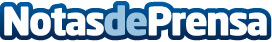 Nou protocol, garanteix la reproducció assistida a totes les dones a CatalunyaCom en qualsevol procés de l’àmbit sanitari, prevaldran els principis d’autonomia de les dones i de coresponsabilitat en la presa de decisions durant tot el procésDatos de contacto:Nota de prensa publicada en: https://www.notasdeprensa.es/nou-protocol-garanteix-la-reproduccio Categorias: Cataluña http://www.notasdeprensa.es